ΚΡΙΤΗΡΙΟ ΑΞΙΟΛΟΓΗΣΗΣ ΣΤ’ ΤΑΞΗΣ ΣΤΗ ΓΛΩΣΣΑΕΝΟΤΗΤΑ 7Όνομα / Επώνυμο:_____________________________________Ημερομηνία:_______Να ξαναγράψεις τις παρακάτω προτάσεις μετατρέποντας τις υπογραμμισμένες φράσεις από ονοματικές σε ρηματικές και το αντίστροφο, κάνοντας και τις απαραίτητες αλλαγές.Δήλωσε πως θα παραιτηθεί απ’ τη δουλειά του_____________________________________________________________________Δεν είναι δυνατή η πρόβλεψη του καιρού_____________________________________________________________________Είναι υποχρέωση όλων μας να προστατεύουμε τα δάση_____________________________________________________________________Η νοσοκόμα ανέλαβε την περιποίηση του αρρώστου._____________________________________________________________________Οι κάτοικοι αποφάσισαν να κατασκευάσουν μια γέφυρα που θα συνδέει τα δυο χωριά._____________________________________________________________________Να συμπληρώσεις τα κενά των παρακάτω φράσεων με το επίθετο της παρένθεσης στο σωστό τύπο:Η κίνηση του _______________ αεροδρομίου είναι μεγάλη.(διεθνής)Η τεχνολογία πραγματοποίησε ______________ πρόοδο (αλματώδης)Τον _____________ μήνα θα γίνει στην Αθήνα ιατρικό συνέδριο. (προσεχής)Ο Γιώργος και εγώ είμαστε μακρινοί _______________ (συγγενής)Τα ____________________ φίδια είναι επικίνδυνα (δηλητηριώδης)Πριν αρχίσουν το κάπνισμα ήταν ______________ (υγιής). Δυστυχώς , όπως συμβαίνει με τους _________________ (μανιώδης) καπνιστές τώρα είναι και οι δυο ________________ (καρδιοπαθής).  Μη με κοιτάζεις με βλέμμα ____________(απλανής)Να αφαιρέσεις κάποιες λέξεις από τις παρακάτω προτάσεις, ώστε να μετατραπούν από επαυξημένες σε απλές.	Ο δυνατός άνεμος έσκισε τη γαλανόλευκη σημαία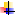 ____________________________________________________________  Η Μαρία, η φίλη μου, χτύπησε με το αυτοκίνητο____________________________________________________________		Ο καθηγητής των μαθηματικών εξετάζει την Αλέκα μισή ώρα.____________________________________________________________	Ο καθαρός αέρας του δάσους είναι πάντα αναζωογονητικός____________________________________________________________Να προσθέσεις κάποιες λέξεις στις παρακάτω προτάσεις, ώστε να μετατραπούν από απλές σε επαυξημένες	Το άγαλμα κατασκευάστηκε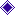 _________________________________________________________  Η ζωή είναι δύσκολη_________________________________________________________  Η μητέρα έφτιαξε μια τούρτα_________________________________________________________  Στα παιδιά αρέσουν οι πατάτες_________________________________________________________Να σχηματίσεις τις μετοχές Παθητικού Παρακειμένου των παρακάτω ρημάτων:Υψώνω 		_______________________	μαθαίνω	____________________Ζεσταίνω		_______________________	ζαλίζω	____________________Πρήζω		_______________________	ανάβω		_____________________Δακρύζω		_______________________	δανείζω	_____________________Αθροίζω		_______________________	βάφω		_____________________Λύνω			_______________________	αποθαρρύνω	_____________________Επιβαρύνω		_______________________	αδικώ		_____________________Τραγουδώ		_______________________	γράφω		_____________________Διψώ			_______________________	καλύπτω	_____________________Συμπληρώνω τις μετοχές με τα γράμματα που λείπουν	Γκρεμ__σμένος, κυνηγ__μένος, κατεψ__γμένος, ωφελ__μένος, γυαλ__σμένος, αποκλ__σμένος, κατοχυρ__μένος, απλ__μένος, προσγει__μένοςΝα συμπληρώσεις τα κενά του παρακάτω κειμένου βάζοντας τα ρήματα των παρενθέσεων στον κατάλληλο τύπο του αορίστου:Υπό τον Περικλή η Αθήνα βρέθηκε στο απόγειο της δύναμής της. Πολιτιστικά ________________(γίνομαι) το κέντρο της Ελλάδας , καθώς ο Περικλής _____________________(συγκεντρώνω) γύρω του τις μεγαλύτερες φυσιογνωμίες της τέχνης και του πνεύματος της εποχής του. Το αθηναϊκό μεγαλείο __________________(βασίζομαι) στην καταπίεση των συμμάχων και στην απόσταση από αυτούς υπέρογκων φόρων. Όταν το  ταμείο της Δηλιακής Συμμαχίας __________________(μεταφέρομαι) από τη Δήλο στην Αθήνα, τα χρήματα __________________(απορροφώμαι) από το οικοδομικό πρόγραμμα του Περικλή, που _________________(μετατρέπω) την πόλη σε πραγματικό στολίδι , αλλά _______________(προκαλώ) το φθόνο των υπόλοιπων Ελλήνων και _____________________(εξοργίζω) τη Δηλιακή Συμμαχία. Έτσι _________________(δημιουργώ) ένταση στις σχέσεις των Αθηναίων με τους συμμάχους τους, που ________________(συνεχίζω) καθ’ όλη τη διάρκεια του αιώνα και _____________(οδηγώ) την πόλη σε πόλεμο.